Önemli Notlar:Öğrenci en fazla iki dönem kayıt dondurma hakkından yararlanabilir.Askerlik erteleme işlemi yapılacak öğrenciler için ilk iki dönem kayıt dondurma işlemi yapılmaz. İzin taleplerinin yarıyıl başında ve ders ekle/sil süreleri başlamadan yapılması esastır. Ani hastalık ve beklenmedik durumların ortaya çıkması dışında bu süreler bittikten sonra yapılacak başvurular işleme konulamaz.Kayıt dondurulan dönemler eğitim süresine dâhil edilmez.İlgili Maddeler:	MADDE 6 – (3) Bilimsel hazırlık ve İngilizce hazırlık programlarında geçirilen süreler ile ilgili enstitü yönetim kurulunca izinli sayılan yarıyıllar programın süresine dâhil değildir. 	MADDE 48 – (1) İlgili enstitü yönetim kurulunun kararı ile öğrencilere hastalık, askerlik, yurtdışında öğrenim ve kişisel-ailevi güçlükler ve benzeri haklı nedenlerle ve belgelenmesi koşulu ile toplam en çok iki yarıyıl izin verilebilir. Bir yarıyıldan az süre için izin verilmez. İzinli geçen süreler öğretim süresine katılmaz. 	(2) Tutuklanan, mahkûm olan veya aranmakta olduğu ilgili makamlarca bildirilen öğrencilere izin verilmez. Tutukluluğu sona eren öğrenciler, aklanmış olduklarını belgelemeleri halinde tutuklulukta geçen süre için izinli sayılırlar. İzinli geçen süreler öğretim süresine katılmaz. 	(3) İzinli sayılanlar, izinli oldukları süreler için Mütevelli Heyeti tarafından izinli öğrenciler için belirlenen kayıt dondurma ücretini ödemek zorundadırlar. 	(4) Süresi içerisinde ücretini ödemeyenlerin izin hakkı ilgili enstitü yönetim kurulu kararı ile saklı tutulur. Bu durumdaki öğrencilerin izinde geçirdikleri süre ise azami öğretim süresine dâhil edilir. 	(5)  İzin talebi, gerekçeli bir dilekçe ve gerekli belgelerle birlikte ilgili enstitüye yapılır. 	(6) İzin taleplerinin yarıyıl başında ve ders ekle/sil süreleri başlamadan yapılması asıldır. Ani hastalık veya beklenmedik durumların ortaya çıkması dışında, bu süreler bittikten sonra yapılacak başvurular işleme konulmaz. 	(7) Yurtdışında belirli bir süre öğrenim görmek üzere izin almış öğrencilerin programa dönüş için başvurularında bu sürede gördükleri öğrenim ve almış oldukları dersler EABDB tarafından incelenip değerlendirilir; bu değerlendirme ilgili enstitü yönetim kurulunun kararıyla kesinleşir. 	(8) Hastalık izni dışındaki nedenlerle izin almış öğrenciler, izinlerinin bitiminde normal yarıyıl kayıtlarını yenileyerek öğrenimlerine devam ederler.	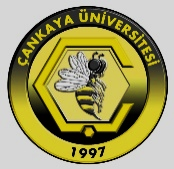 ÇANKAYA ÜNİVERSİTESİSosyal Bilimler EnstitüsüFORM 3- İzinli Sayılma (Kayıt Dondurma) DilekçesiÖğrenciSBE web sayfasında “Formlar” sekmesindeki Form 3’ ü bilgisayar ortamında doldurur ve ekine kayıt dondurma ücretini gösterir banka dekontunu da (varsa mazeret belgesi) ekleyerek Enstitü sekreterliğine teslim eder.Sosyal Bilimler EnstitüsüEnstitü Yönetim Kurulu başvuruyu değerlendirir ve karar alır. İlgili kararı EBYS üzerinden Öğrenci İşleri Daire Başkanlığı’na gönderir.